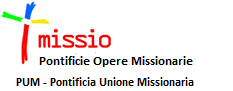 SCHEDA  DI  ISCRIZIONEAL CORSO DI MISSIOLOGIA ON-LINELa presente scheda va compilata in tutte le sue parti, firmata e inviata a MISSIO – CONSACRATI, entro e non oltre il 31 GENNAIO 2019.via email a: consacrati@missioitalia.it; oppure via fax allo 06 66410314; oppure via posta a MISSIO - Pontificie Opere Missionarie – Via Aurelia, 796 – 00165 ROMA N.B. Si prega di compilare la seguente scheda in modo chiaro e leggibile (l’indirizzo di posta elettronica va possibilmente compilato in minuscolo, sempre in modo chiaro e leggibile, specificando bene i vari simboli, es. trattino basso o medio, ecc.)NOME E COGNOME__________________________________________________________________VIA _______________________________________________________________________________ CODICE POSTALE_________________ COMUNE_________________________ PROVINCIA_________TELEFONO_______________________________ E-MAIL_____________________________________( Si prega di indicare l’indirizzo postale ove  si desidera ricevere l’eventuale Diploma di fine corso.)VERSAMENTO DI € 25,00  per iscrizione al corso , + € 10,00   in caso di richiesta di certificazione (DIPLOMA)   + € 10,00  se si desidera la trascrizione delle valutazioni ottenute nelle schede dei moduli e dell’esame finale. ( Le quote aggiuntive devono eventualmente essere versate contestualmente alla quota d’iscrizione.)Il versamento delle quote può essere fatto tramite Bonifico BancarioBanca Etica  MISSIO PONTIFICIE OPERE MISSIONARIEIBAN   IT 03 N 05018 03200 0000 11155116Causale: Iscrizione Corso Missiologia on-line    Oppure: CONTO CORRENTE POSTALE  n. 63062855 Intestato a MISSIO- PONTIFICIE OPERE MISSIONARIECausale: Iscrizione Corso Missiologia on-line(Si prega di inviare copia dell’effettuato versamento bancario o postale)                                                                                                                              FIRMAData_______________________ 				_________________________________________________________________________________________________________________________MISSIO CONSACRATI  -  Via Aurelia, 796 - ROMA 00165 - Telefono 06 66502626 / 06 6650261 - consacrati@missioitalia.itLIBERATORIA  DATI  PERSONALIIo sottoscritto (cognome)____________________________________  (nome)  ___________________________________ ai sensi del D.Leg. n. 196/2003, autorizzo Missio Consacrati a trattare i miei dati personali per comunicazioni strettamente inerenti all’ISCRIZIONE AL CORSO DI MISSIOLOGIA ON LINE con modalità idonee a garantirne la sicurezza e la riservatezza.Inoltre                         DO IL CONSENSO                                            NEGO IL CONSENSOa che Missio Consacrati inserisca il mio indirizzo di posta elettronica in un file accessibile solo ed esclusivamente al Segretariato di Missio Consacrati. per finalità strettamente inerenti all’animazione missionaria e con modalità idonee a garantirne la sicurezza e la riservatezza.Nel caso venissero scattate delle foto da parte degli addetti di Missio Consacrati, autorizzo Missio Consacrati a pubblicare quelle che mi ritraggono per finalità strettamente inerenti all’animazione missionaria (es. sito web MISSIO, rivista “Popoli e Missione”) e con modalità idonee a garantirne la sicurezza e la riservatezza; in caso contrario mi impegno a comunicare il mio mancato assenso al responsabile di Missio Consacrati chiedendo espressamente il non utilizzo di una o più determinate foto.Data _________________________                    Firma __________________________________